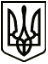 МЕНСЬКА МІСЬКА РАДАРОЗПОРЯДЖЕННЯ27 квітня  2022 року                            м. Мена	№ 126Про надання повноважень Гаєвому С.М.	З метою належної організації роботи Менської міської ради, керуючись   п.19, п.20 ч.4 ст.42 Закону України «Про місцеве самоврядування в Україні», враховуючи розпорядження міського голови від 20 квітня 2022 року № 115             «Про внесення змін до розпорядження міського голови від 06 січня 2021 року           № 06 «Про розподіл повноважень між заступниками міського голови»:Надати Гаєвому Сергію Миколайовичу, заступнику міського голови з питань діяльності виконавчих органів ради повноваження по:- укладанню від імені Менської міської ради договорів у сфері житлово- комунальних послуг, договорів підряду (в т.ч. будівельного підряду), договорів купівлі-продажу,  договорів поставки, договорів про надання послуг, договорів про виконання робіт, договорів, пов’язаних з виконанням цільових місцевих програм, та інших господарських договорів, в тому числі з правом підписувати вказані договори, додаткові угоди до них, розрахунки, проєктно-кошторисну документацію, накладні, акти виконаних робіт, акти звірки та інші документи, пов’язані з укладенням та виконанням вказаних договорів;- погодженню та затвердженню проєктно-кошторисної та іншої технічної документації в сфері будівництва, архітектури, благоустрою.Визнати таким, що втратило чинність розпорядження міського голови від 11 січня 2021 року № 13 «Про надання повноважень на здійснення права підпису».3. Контроль за виконанням даного розпорядження залишаю за собою.Міський голова							     Геннадій ПРИМАКОВЗ розпорядженням ознайомлений					          Гаєвой С.М.